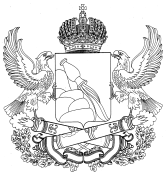 ДЕПАРТАМЕНТИМУЩЕСТВЕННЫХ И ЗЕМЕЛЬНЫХ ОТНОШЕНИЙ  ВОРОНЕЖСКОЙ ОБЛАСТИП Р И К А ЗПроект______________                                           		                                  №_________   г. ВоронежОб утверждении Перечня должностных лиц департамента имущественных и земельных отношений Воронежской области, уполномоченных составлять протоколы об административных правонарушенияхВ соответствии с частью 1 статьи 23.50, частями 4 и 6 статьи 28.3 Кодекса Российской Федерации об административных правонарушениях, постановлением правительства Воронежской области от 08.09.2009 № 365 «Об утверждении Положения о департаменте имущественных и земельных отношений Воронежской области» п р и к а з ы в а ю:1. Утвердить прилагаемый Перечень должностных лиц департамента имущественных и земельных отношений Воронежской области, уполномоченных составлять протоколы об административных правонарушениях, предусмотренных  частями 2, 3 и 4 статьи 14.1, статьей 14.6, частями 2.1 и 3 статьи 14.16, статьей 14.17, статьей 14.19, частью 4 статьи 15.12, статьей 15.13, статьей 17.7, статьей 17.9, частью 6 статьи 19.4, статьей 19.4.1, частью 22 статьи 19.5, статьей 19.6, статьей 19.7, частью 1 статьи 19.26, частью 1 статьи 20.25 Кодекса Российской Федерации об административных правонарушениях.2. Признать утратившими силу:- приказ департамента имущественных и земельных отношений Воронежской области от 31.03.2015 г. № 566 «Об утверждении перечня должностных лиц департамента имущественных и земельных отношений Воронежской области, уполномоченных составлять протоколы об административных правонарушениях»;- приказ департамента имущественных и земельных отношений Воронежской области от 17.04.2015 г. № 661 «О внесении изменений в приказ от 31.03.2015 г. № 566 «Об утверждении перечня должностных лиц департамента имущественных и земельных отношений Воронежской области, уполномоченных составлять протоколы об административных правонарушениях»;- приказ департамента имущественных и земельных отношений Воронежской области от 30.10.2015 г. № 1888 «О внесении изменений в приказ от 31.03.2015 г. № 566 «Об утверждении перечня должностных лиц департамента имущественных и земельных отношений Воронежской области, уполномоченных составлять протоколы об административных правонарушениях»;- приказ департамента имущественных и земельных отношений Воронежской области от 19.07.2016 г. № 1117 «О внесении изменений в приказ от 31.03.2015 г. № 566 «Об утверждении перечня должностных лиц департамента имущественных и земельных отношений Воронежской области, уполномоченных составлять протоколы об административных правонарушениях».3. Отделу аналитической и административной работы (Ишутин) обеспечить размещение настоящего приказа на официальном сайте департамента имущественных и земельных отношений Воронежской области.4. Отделу документационного обеспечения и кадровой работы (Пантелеева) обеспечить официальное опубликование настоящего приказа в информационной системе «Портал Воронежской области в сети Интернет» 5. Настоящий приказ вступает в силу с момента его официального опубликования.6. Контроль за исполнением настоящего приказа возложить на заместителя руководителя департамента имущественных и земельных отношений Воронежской области Эсауленко О.А.Руководитель департамента                                                               С.В. Юсупов                                                                                                                    Приложение к проект приказу                                                                                                                    департамента имущественных                                                                                                                    и земельных отношений                                                                                                                    Воронежской области                                                                                                                    от «     »___________2017 года №_______Переченьдолжностных лиц департамента имущественных и земельных отношений Воронежской области, уполномоченных составлять протоколы об административных правонарушенияхРуководитель департамента имущественных и земельных отношений Воронежской области.Заместитель руководителя департамента имущественных и земельных отношений Воронежской области.Начальник отдела лицензирования, лицензионного контроля и декларирования департамента имущественных и земельных отношений Воронежской области.Заместитель начальника отдела лицензирования, лицензионного контроля и декларирования департамента имущественных и земельных отношений Воронежской области.Советник отдела лицензирования, лицензионного контроля и декларирования департамента имущественных и земельных отношений Воронежской области.Ведущий консультант отдела лицензирования, лицензионного контроля и декларирования департамента имущественных и земельных отношений Воронежской области.